Вариант 11. Укажи названия инструментов.а) ножницы;б) бумага;в) игла;г) шило.2.Отметь верное соблюдение правил аккуратной, безопасной и экономной работы. □ □ □ □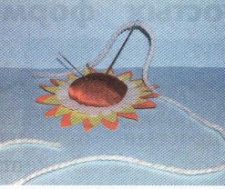 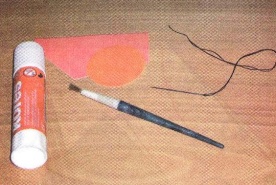 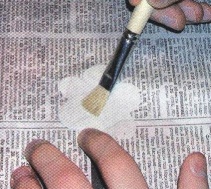 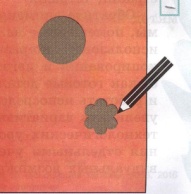 3. Пластилин – это:а) природный материал;б) материал, созданный человеком.4. Укажи, что не относится к природным материалам:а) семена;
б) листья;в) клей;
г) глина.5. Определи порядок сушки цветов для аппликации    □ накрой газетами и положи сверху груз;
    □ отбери яркие, не засохшие цветы 
    □ положи цветы на газету, расправь;
    □ через несколько дней разложи их в папки.6. Что нельзя делать при работе с ножницами?а) держать ножницы острыми концами вниз;
б) оставлять их на столе с раскрытыми лезвиями;
в) передавать их закрытыми кольцами вперед;
г) хранить ножницы после работы в футляре.
7. Как называется специальное приспособление, которое можно обвести, чтобы получить деталь нужной формы?    а) чертёж;    б) эскиз;    в) шаблон;    г) панно.8. Как правильно разметить деталь по шаблону на бумаге?а) по центру бумаги; б) как можно ближе к краю бумаги;в) разметка производится по изнаночной стороне бумаги.9. Оригами – это …   а) искусство складывания бумажных фигурок;    б) изготовление фигурок из пластилина;    в) изготовление фигурок из глины. 10. Укажи материалы для вышивки:       а) ткань;
б) нитки;
в) ножницы;
г) пяльцы.11. Дополни пословицу:      «Без труда не выловишь и __________________________________________».Контрольный тест по технологиив рамках промежуточной аттестацииучени_______________ класса ______________МБОУ «СШ № 29»_________________________________________20                учебный год